LO: To add multiples of 10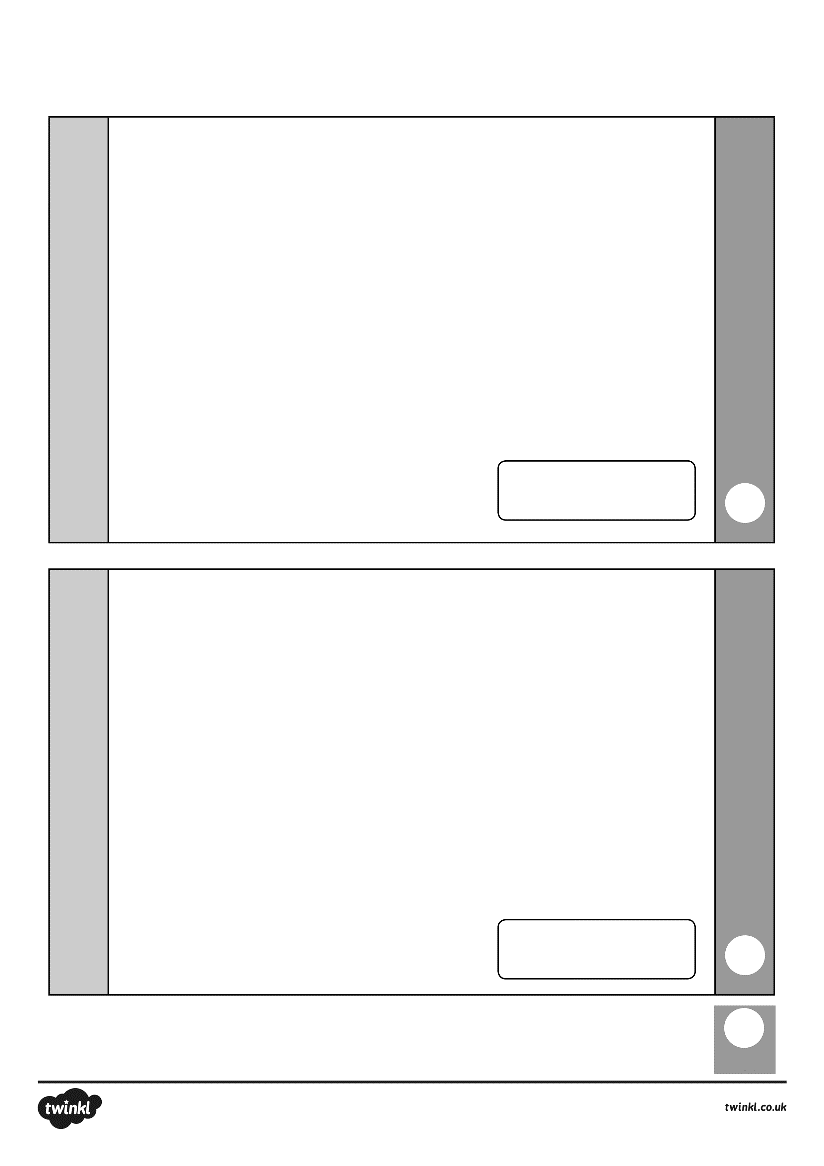 Starter